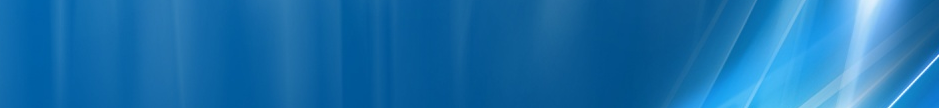 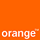 In sfârsit am reusit sa prind si acest site indoor din Opera Business Center, lansat pe 29 mai 2002 – adica la aproximativ o luna dupa rebranduirea Dialog / Alo / Mobil Rom în Orange (5 aprilie). Cladirea se pare ca a fost finalizata pe durata iernii 2001, asadar fratuzii au ajuns foarte repede aici (au fost primii probabil)... chiar daca peste strada aveau deja istoricul site macro BI_096Am prins aceasta celula indoor destul de lejer (pe la -75 dBm) trecând prin fata fatadei prinicipale a cladirii, acolo în Piata Victor Babes / podul Operei…HW equipmentBTS G3.8 Medi indoor				| 6 TRXSite-ul pare sa fi fost de când se stie el cu 6 TRX-uri instalate în acest ditamai BTS-ul G3 Medi, pentru ca vad ca deja de prin 2004 era asa... Nu pare asadar sa se emita si pe 1800MHz – însa despre 3G este mai greu de presupus ceva ; nu cred totusi sa fie, din moment ce pe acoperis au deja site-ul macro BI_483... însa nu trebuie uitat nici faptul ca pâna la mutarea acelui site (prin ianuarie 2009), istoricul BI_096 nu parea sa beneficieze de 3G !Antena din parkingTot nu am reusit sa descopar ce e cu antena aia din spatele cladirii, de la intrarea în parking (pe strada Dr. Nicolae D. Staicovici) : am testat numai pe Orange (credeam ca mai mult ca sigur ca este a lor, pentru ca pâna atunci credeam ca numai Dialog-ul utiliza acest tip de Kathrein F-Panel VPol... numai ca dupa aceea am vazut si microcell-ul Connex 3092 Poiana Narciselor si m-am calmat) si nu am gasit nimic special... ba chiar acolo stateam by-default pe BI_097 Kogalniceanu !Continui totusi sa cred ca ar fi mai degraba vorba de ceva Orange (dupa cum este protejata conexiunea jumperului în antena, am vazut ca la micro-ul CNX de mai sus se utilizeaza acele cauciuri lunguiete specifice verzilor) – si asta înseamna ca acum nu mai serveste la nimic, este oprita ! Celula indoor sigur nu o difuzeaza, si în nicun caz re-broadcast a unei celule de sus de la site-ul macro. In caz de ar fi fost ceva Connex, ar fi putut poate fi vorba de acel 4038 Opera Business Centre – site care nu îmi este prea clar în ce consta, si care a disparut odata cu lansarea site-ului macro de pe terasa...BCCHLACCIDTRXDiverseDiverse8010091716H64, H73, H75, H78, H80, H87EDGERAM -109 dBmBA_List 66 / 70 / 71 / 73 / 81 / 82 / 84 / 89 / 122 / 124  |  587 / 593RAR2Test 7EA   |   2Ter MB2Not BarredT321260BSIC 2MTMS-TXPWR-MAX-CCH5     |33 dBmPRP5DSF18BABS-AG-BLKS-RES3RAI102CNCCCH configuration0     |Not CombinedRAC6CRH8